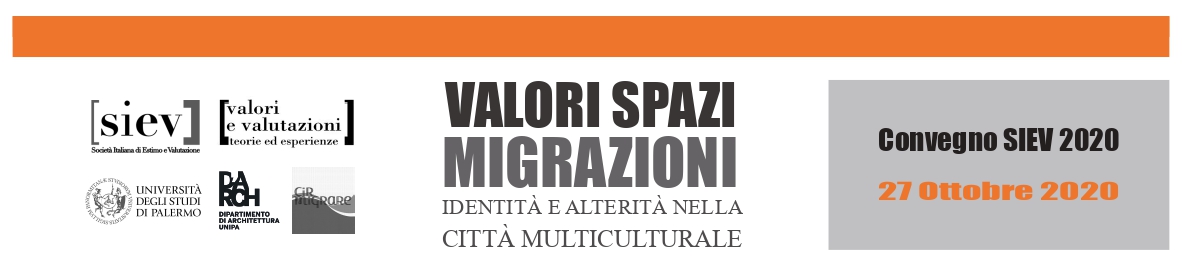 Iscrizione al Convegno – 27 ottobre 2020L’iscrizione è gratuitaNome*_______________________________Cognome*_______________________________Organizzazione*______________________________________________________________Città_______________________________Telefono**_______________________________Email**dati obbligatori** verrà usato esclusivamente per contatti nel caso di problemi di connessioneLa scheda deve essere inviata a: simona.barbaro@unipa.it; e grazia.napoli@unipa.it 